Беларуская мова ў 3 класеТэма: Род назоўнікаўМэта: да канца ўрока вучні будуць умець вызначаць род назоўнікаў.Задачы:забяспечыць умовы для фарміравання ўмення вызначаць род назоўнікаў;узбагачаць слоўнікавы запас вучняў праз увядзенне новых слоў;садзейнічаць развіццю ўвагі, самаацэнкі вучняў, навыкаў узаема- і самакантролю;садзейнічаць выхаванню беражлівых адносін да свайго здароўя.Вучэбна-метадычнае забеспячэнне: карткі з заданнямі, карткі-мячы для гульні “Баскетбол”, малюнкі сонейка і месяца https://yadi.sk/i/ZOpghvJZxan3lw, мультымедыйная прэзентацыя https://yadi.sk/i/kDeUVjxTwcyObw.Этапы ўрокаАрганізацыйны этап.Вось пачулі мы званок.Галасок яго знаёмы.Запрасіў нас на ўрокроднай беларускай мовы!Усміхніцеся адзін аднаму. Я жадаю вам поспехаў і цудоўнага настрою. Праверка дамашняга задання.Франтальная работа (практ. 101) [2, с. 60].Хутка і правільна прачытаць скорагаворку.Узаемаправерка па кантрольных картках (у кожнага вучня). Лік выдзеленых назоўнікаў.Матывацыйны этап.Адгадаўшы загадку, даведаемся, пра што мы будзем гаварыць на працягу ўрока: Што за грошы не купіш? (Здароўе.)Здароўе – гэта самы вялікі скарб чалавека. Яго трэба берагчы з дзяцінства. Не забывайце на ўроках пра правілы пасадкі пры пісьме. Нагадаем іх (пераклад аўтара). 						    					     Слайд 1.Зараз сшытак я адкрыю,Пад нахілам пакладу.Вам яшчэ раз нагадаю –Ручку я вось так трымаю.Сяду прама, не сагнуся,За работу я вазьмуся.Запішыце дату. Прачытайце спалучэнні літар: мц, цн. Назавіце злучэнне. (Верхняе.) Запішыце іх у сшытак. Па запісаных спалучэннях здагадайцеся, якога здароўя жадаюць людзям пры віншаванні? (Моцнага здароўя.) Запішыце словазлучэнне “моцнага здароўя” у сшытак.Ёсць у чалавека надзейны сябар, які аберагае яго здароўе ў дрэннае надвор’е. Яго зможаце назваць, калі адгадаеце шараду.Работа ў групах. Адгадаць шараду [4, с. 68]. 				     Слайд 2.1 група – першая частка шарады (пара), 2 група - другая частка шарады (сон).Якое слова атрымалася? Для чаго людзі выкарыстоўваюць парасон?Якімі часцінамі мовы з’яўляюцца словы “здароўе” і  “парасон”? Зараз мы праверым, што вы ведаеце пра назоўнік.Актуалізацыя ведаў і ўменняў вучняў.Самастойная работа па картках https://yadi.sk/i/4A1HcnFIQBMISw.Узаемаправерка па кантрольных картках (у кожнага вучня).Не ўсе таямніцы гэтай часціны мовы перад вамі раскрыты. Узгадайце з урокаў рускай мовы, па чым яшчэ можа змяняцца назоўнік? Давайце разам сфармулюем тэму ўрока. (Род назоўнікаў.) Дапоўніце сказы на слайдзе. Гэта нашы задачы на ўрок.		     Слайд 3.Вывучэнне новай тэмы.Сумеснае “адкрыццё” новых ведаў. Калектыўная работа. 	     Слайд 4.Для здароўя неабходны вітаміны. Жыхары вострава Здаравейска прыслалі вам тры кошыкі вітамінаў. Але словы рассыпаліся. Засталіся толькі надпісы на кошыках: “ён, мой”, “яна, мая”, “яно, маё”. Я не ведаю, што ў які кошык пакласці. Дапамажыце, калі ласка.Да якога роду адносяцца назоўнікі, да якіх можна падставіць словы “ён, мой” (“яна, мая”, “яно, маё”)?Жаночы род, скажу вам я,любіць словы “яна, мая”.Род мужчынскі нам з табойгучна скажа: “Ён, мой”.Ніякі род – “яно, маё”-кажа правіла сваё.Чытанне правіла ў падручніку на с. 61 [2, с. 61].Праверка разумення вывучанага.Гульнёвае практыкаванне “Баскетбол” (практ.103)[2, с. 62].Каб быць здаровымі, неабходна займацца спортам. Пагуляем у баскетбол. Я зачытваю словы, а вы паказваеце карткі-мячы з адпаведным надпісам (м.р., ж.р., н.р.), называеце канчаткі. Знаёмства з інфармацыяй рубрыкі “Завяжы вузялок” [2, с. 62].Якія канчаткі маюць назоўнікі мужчынскага (жаночага, ніякага) роду?Замацаванне вывучанага.Самастойная работа (практ. 12) [3, с. 71-72]. Запоўніць назоўнікамі табліцу. Уставіць у словы патрэбныя літары і растлумачыць свой выбар.Самаправерка напісанага  па слайдзе. 					     Слайд 5.Слоўнікавая работа. Расшыфраваць запісанае на слайдзе слова. Слайд 6.Дзе можна знайсці значэнне слова “булён”? (У тлумачальным слоўніку). Складзіце і запішыце сказ са словам “булён”.Работа ў парах (практ. 13) [3, с. 72]. Кожная пара павінна дапоўніць сказы словамі з правага слупка, вызначыць род гэтых слоў, выдзеліць канчатак.Чаму трэба ўжываць у ежу суп, булён, крупнік, юшку?Работа ў цэнтрах.Цэнтр Пісьма (практ. 11-11) [1, с. 71]. Уставіць прапушчаныя літары. Зверху над назоўнікамі абазначыць род.Ці можна бегаць вясной і восенню па лужах? Чаму?Цэнтр Чытання (Пр. 14) [3, с. 73]. Прачытаць загадку. Запісаць слова-адгадку. Вызначыць род назоўніка “ЛАЗНЯ”. Перакласці слова “лазня” на рускую мову.Якую карысць прыносіць здароўю чалавека лазня?Цэнтр Творчасці (Пр. 15) [3, с. 73]. Прачытаць спалучэнні слоў. Закрэсліць тыя з іх, якія напісаны па-руску. Вызначыць род назоўнікаў.Справаздача цэнтраў.Абагульненне і сістэматызацыя вывучанага.Работа па радах. Запісаць назоўнікі пад дыктоўку настаўніка. https://yadi.sk/i/HUZErf_ASixPYQ1-ы рад - назоўнікі м.р., 2-і рад - назоўнікі ж.р., 3-і рад - назоўнікі н.р.Самаправерка па слайдзе. 							     Слайд 7.Кантроль ведаў і ўменняў.Індывідуальная работа. Тэст “Так-не” https://yadi.sk/i/C_yoVJYX6GUE6w.  Узаемаправерка па слайдзе.    				 			     Слайд 8. Інфармацыя аб дамашнім заданні.Пр. 107, с. 61, правіла [2, с. 62]. Падвядзенне вынікаў.Складанне кластара “Род назоўнікаў”. 					     Слайд 9.Вывядзенне агульнай адзнакі вучням за выкананне ўсіх заданняў. Рэфлексія.Калі ў вас цудоўны настрой, вам усё было зразумела, падыміце сонейкі. Калі ў вас не ўсё атрымалася, вы крыху засмуціліся, то падыміце месяц.Дзякую за ўрок. Малайцы!						   	   Слайд 10.Спіс выкарыстанай літаратурыЛеўкіна, Л. Ф. Беларуская мова.  3 клас : карткі-заданні / Л.Ф.Леўкіна. – 4-е выд. – Мінск : Аверсэв, 2005. - 96 с.Свірыдзенка, В. І. Беларуская мова : вучэб. дапам. для 3-га кл. устаноў агул. сярэд. адукацыі з беларус. і рус. мовамі навучання: у 2 ч. / В. І. Свірыдзенка. – Мінск : Нац. ін-т адукацыі, 2017. - Ч.2 - 144 с. : іл.Свірыдзенка, В. І. Беларуская мова.  3 клас : рабочы сшытак : дапам. для вучняў устаноў агул. сярэд. адукацыі з беларус. і рус. мовамі навучання / В. І. Свірыдзенка. – 3-е выд. – Мінск : Аверсэв, 2019. - 96 с. : іл.Сямак, А.Л. Алімпіяды па беларускай мове. 2-4 класы / А. Л. Сямак. – Мінск : Аверсэв, 2015. – 125 с.Дадатак 1НазоўнікДапоўніць сказы словамі.Назоўнік абазначае __________________________________________.Назоўнік адказвае на пытанні __________________________________.Назоўнік “ЧАЛАВЕК” адказвае на пытанне _______________________.Назоўнік “СОНЦА” адказвае на пытанне _________________________.Назоўнікі змяняюцца па _______________________________________.НазоўнікДапоўніць сказы словамі.Назоўнік абазначае __________________________________________.Назоўнік адказвае на пытанні __________________________________.Назоўнік “ЧАЛАВЕК” адказвае на пытанне _______________________.Назоўнік “СОНЦА” адказвае на пытанне _________________________.Назоўнікі змяняюцца па _______________________________________.НазоўнікДапоўніць сказы словамі.Назоўнік абазначае __________________________________________.Назоўнік адказвае на пытанні __________________________________.Назоўнік “ЧАЛАВЕК” адказвае на пытанне _______________________.Назоўнік “СОНЦА” адказвае на пытанне _________________________.Назоўнікі змяняюцца па _______________________________________.Дадатак 2Тэст “Так-не”.Абвесці кружочкам словы “так” ці “не”.Назоўнікі змяняюцца па родах. Так. Не.Назоўнікі бываюць толькі мужчынскага і жаночага роду. Так. Не.Назоўнікі кожнага роду маюць свае родавыя канчаткі. Так. Не.Назоўнік “здароўе” мужчынскага роду. Так. Не.Булён – гэта нічым не запраўлены мясны адвар. Так. Не.Тэст “Так-не”.Абвесці кружочкам словы “так” ці “не”.Назоўнікі змяняюцца па родах. Так. Не.Назоўнікі бываюць толькі мужчынскага і жаночага роду. Так. Не.Назоўнікі кожнага роду маюць свае родавыя канчаткі. Так. Не.Назоўнік “здароўе” мужчынскага роду. Так. Не.Булён – гэта нічым не запраўлены мясны адвар. Так. Не.Тэст “Так-не”.Абвесці кружочкам словы “так” ці “не”.Назоўнікі змяняюцца па родах. Так. Не.Назоўнікі бываюць толькі мужчынскага і жаночага роду. Так. Не.Назоўнікі кожнага роду маюць свае родавыя канчаткі. Так. Не.Назоўнік “здароўе” мужчынскага роду. Так. Не.Булён – гэта нічым не запраўлены мясны адвар. Так. Не.Дадатак 3Выбарачны дыктантЗапісаць назоўнікі пад дыктоўку настаўніка наступным чынам:1 рад – запісвае назоўнікі мужчынскага роду;2 рад – назоўнікі жвночага роду;3 рад – назоўнікі ніякага роду.Словы для запісу пад дыктоўку: Яблык, хвароба, дрэва, вецер, таблетка, здароўе, спорт, куртка, неба, вітамін.Маслак Таццяна Васільеўна,настаўнік пачатковых класаўДУА “Галоўчыцкабудзянскі дзіцячы сад – базавая школа”Нараўлянскага раёнаГомельскай вобласці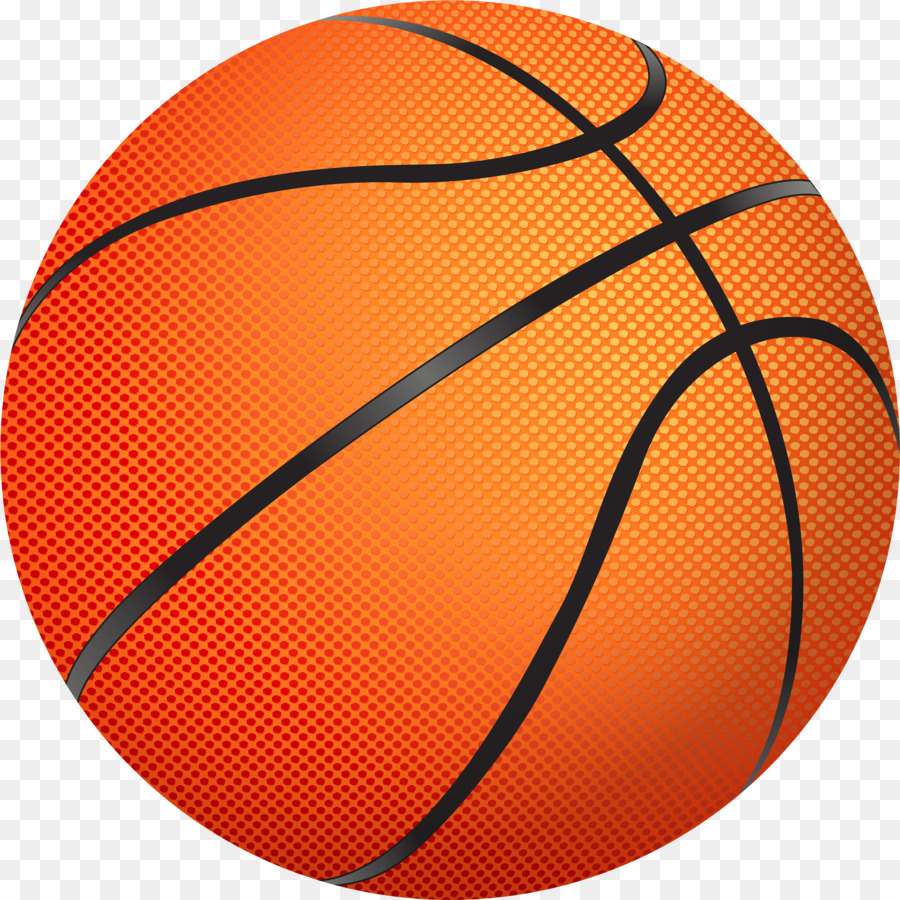 ж.р.м.р.н.р.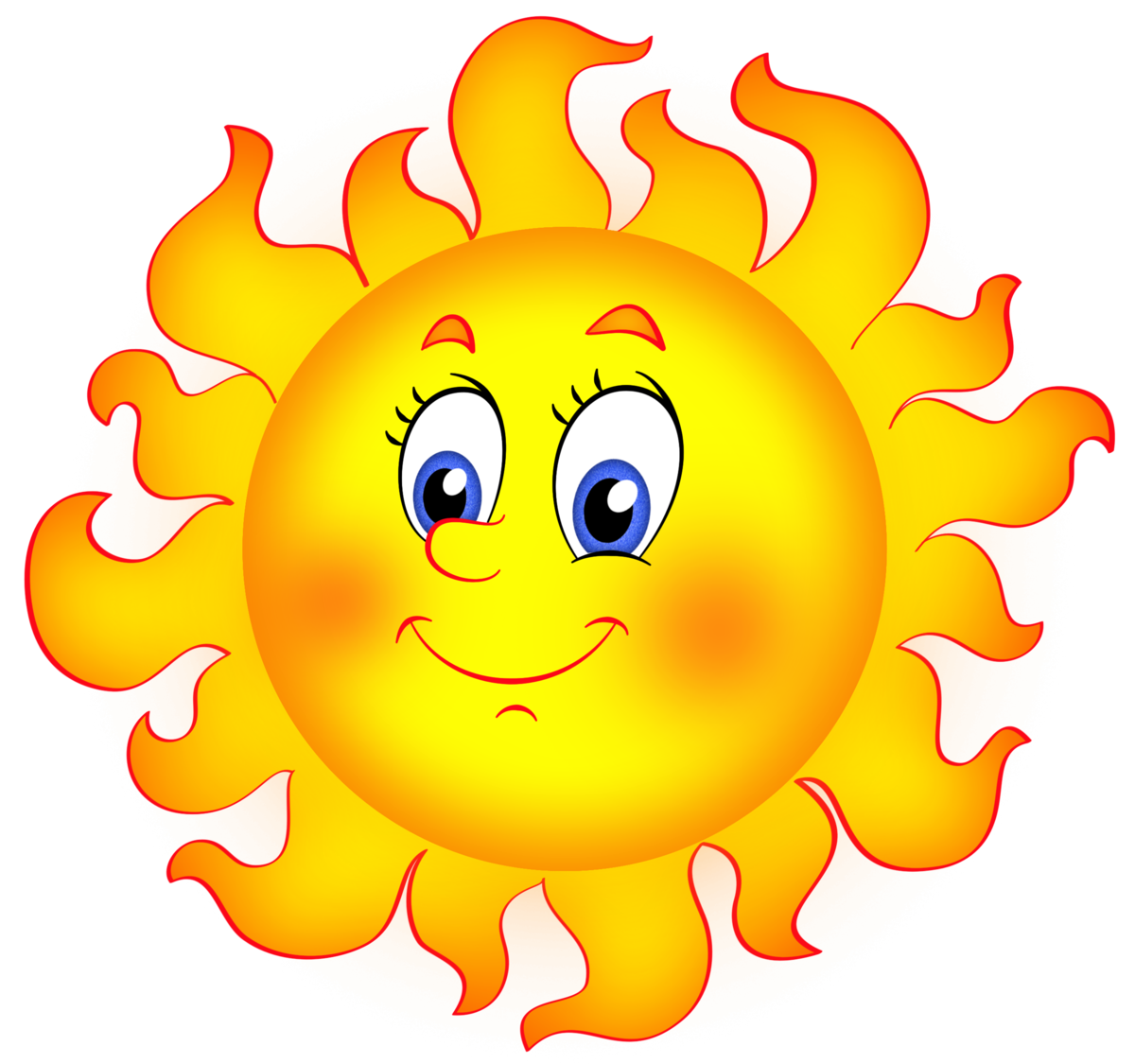 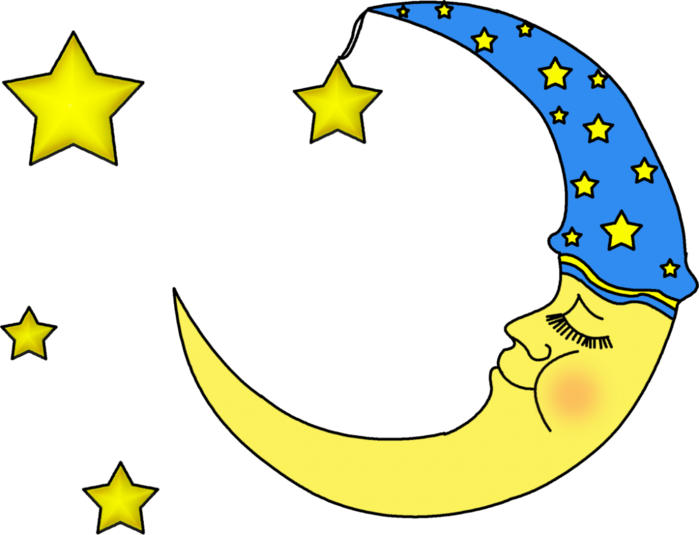 